PALABRAS A VOLEO: PARADIGMA MARTÍN VALMASEDA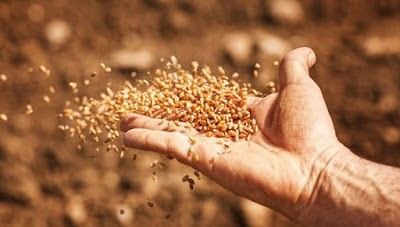 Esta    vez  lanzamos  al  aire, una  "palabreja"  que  antes no se  usaba  y  ahora aparece  por  cualquier  rincón.  Necesitamos  explicarla  para muchos  que seguramente  ni  la  usan.  Miren:El término paradigma se origina en la palabra griega παράδειγμα [parádeigma] que en griego antiguo significa "modelo" o "ejemplo". A su vez se divide en dos vocablos παρά [pará] ("junto") y δεῖγμα [deīgma] ¡Hala!  ahí  lo  tienen  para  confundirles  más.De  toda  esta  explicación  destacamos  lo  que decían  los  griegos,  que  se complicaban  menos  la  vida:    paradigma  era  para  ellos  modelo  o  ejemplo.Entonces  ¿por qué  no  decimos modelo  y  nos  dejamos  de  paradigmas?Si  usted  o yo  decimos  por  ejemplo (o por  paradigma).  Pepito es  muy  estudioso y  trabajador,  sirve de  paradigma a sus compañeros...  Seguro que  alguien se  nos  queda  mirando y  nos  pregunta:  ¿sirve de  qué?...De  paradigma - les  decimos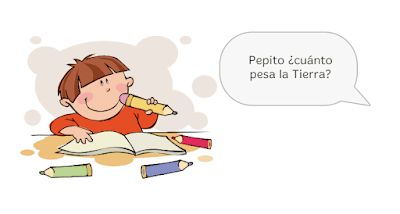 ¡Ah  sí ! que  Pepito  es  el  niño modelo...Pero  parece  que  no,  que  paradigma  no  se  emplea  así  para  niños,  ni para     mayores  sino  para  situaciones   sociales,  por  ejemplo  un paradigma  del  tiempo actual  es la  educación utilizando las  técnicas  digitales, o  sea  que está  de  moda.Los  que  estudian  la  cultura  actual,  nos  dicen  que  antiguamente  los  paradigmas  duraban cientos  de  siglos,   pero  actualmente  cambiamos  de  paradigma  en  pocos  años.  Los  monos, nuestros  antepasados, anduvieron  por  las  ramas  siglos  y  siglos  hasta  que  bajaron   de  los  árboles y  poco  a  poco  fueron  el  homo  sapiens... 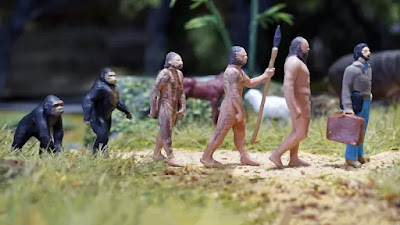 Hoy  el  ser  humano  católico  sigue, o  seguía, el paradigma de ir a  misa  los  domingos y fiestas de guardar  pero  en  estos tiempos, los templos de hace  unos  siglos  se  van  quedando  rápidamente  vacíos. La teología  de  hace  unos  cuantos  años se transforma  de modo  que  escandaliza a los conservadores,  que no  aceptan  el  cambio  de  paradigma  y se  asustan de  que  cosas  que  eran  pecado;  cuando  eran jóvenes,  ahora  ya  no  lo  son...  Costumbres, paradigmas  que  regían  la  vida  hace poco  tiempo  ahora  ya  "no  se  llevan."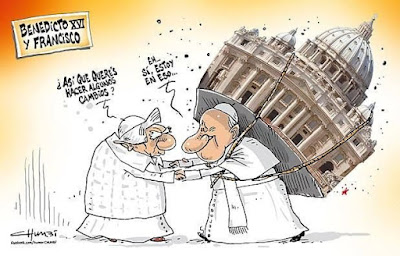 ¿Qué  costumbres,  qué  pensamientos,  qué  paradigmas esperan a las próximas  generaciones  que nosotros, los  viejos  ni  nos  olemos o sólo sospechamos?  Por  lo  menos  no  pongamos obstáculos  a  los  paradigmas  que  ya  asoman  en  lontananza. No seamos aguafiestashttps://www.todos-uno.org/2023/10/palabras-voleo-paradigma.html